Hardwick Sports & Social Club Limited Membership Application/Renewal 2024(Industrial & Provident Society Registration No: 29242R)Hardwick Sports & Social Club Limited Membership Application/Renewal 2024(Industrial & Provident Society Registration No: 29242R)Name:Current Membership No: 0Email (please print clearly):Address:                                                                                                      TEL:                                                   D.O.B:                    New membership (£20.00)Renewal (£15) Replacement Card (£5)Individual Life Membership:  £75.00Amount: £5 /  £15/  £20 / £75        Cash / Card/ PaypalDate:         /         /                 Staff……………………      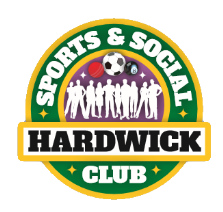 I agree to be bound by the Club Rules (copies held in the Club)Applicant’s signature:                                                                        Under 18’s in household admitted with the above.New applicants to be proposed & seconded by current membersProposer’s Name: ….…….………………………….Proposer’s Name:  …………………………………..                         